АДМИНИСТРАЦИЯ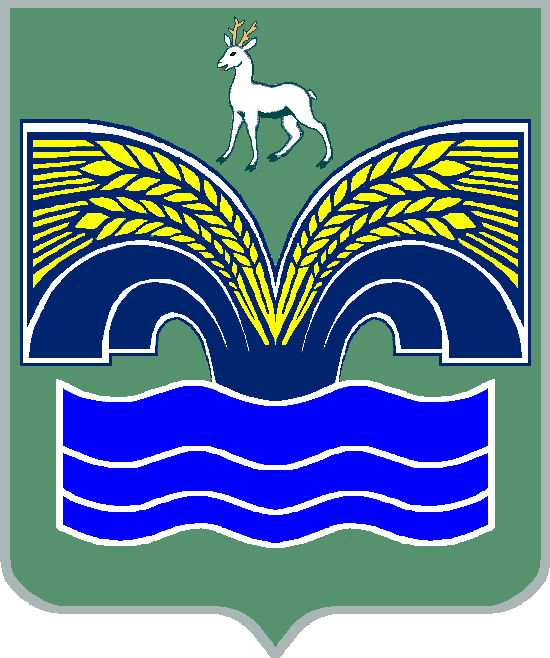 СЕЛЬСКОГО ПОСЕЛЕНИЯ ХИЛКОВОМУНИЦИПАЛЬНОГО РАЙОНА КРАСНОЯРСКИЙСАМАРСКОЙ ОБЛАСТИ                        ПОСТАНОВЛЕНИЕ                   от 25 января 2023 года № 10 Об установлении расходного обязательства сельского поселения Хилково муниципального района Красноярский Самарской области, связанного с организацией и осуществлением мероприятий по работе с детьми и молодежью в поселенииВ соответствии со ст. 86 Бюджетного кодекса Российской Федерации, в целях обеспечения выполнения полномочия сельского поселения Хилково муниципального района Красноярский Самарской области, предусмотренного п. 30 ч. 1 ст. 14 Федерального закона от 06.10.2003 г. N 131-ФЗ «Об общих принципах организации местного самоуправления в Российской Федерации», Администрация сельского поселения Хилково муниципального района Красноярский Самарской области ПОСТАНОВЛЯЕТ:1. Установить, что расходы, связанные с организацией и осуществлением мероприятий по работе с детьми и молодежью в поселении, являются расходным обязательством администрации сельского поселения Хилково муниципального района Красноярский Самарской области на 2023 год.        2. Включить в реестр расходных обязательств администрации сельского поселения Хилково муниципального района Красноярский Самарской области на 2023 год расходы, связанные с организацией и осуществлением мероприятий по работе с детьми и молодежью в поселении.        3. Установить, что расходное обязательство, возникающее в результате принятия настоящего постановления, осуществляется в размере, утверждённом решением Собрания представителей сельского поселения Хилково муниципального района Красноярский Самарской области № 49    от 22.12.2022 года «О бюджете сельского поселения Хилково муниципального района Красноярский Самарской области на 2023 год» и изменениями к нему.        4. Администрация сельского поселения Хилково муниципального района Красноярский Самарской области обеспечивает целевое и эффективное использование бюджетных средств, выделенных на организацию и осуществление мероприятий по работе с детьми и молодежью в поселении.                 5. Опубликовать настоящее постановление в газете «Красноярский вестник» и разместить на сайте администрации муниципального района Красноярский в разделе поселения Хилково.        6. Настоящее постановление вступает в силу со дня его официального опубликования и распространяет свое действие с 1 января 2023 года.Глава сельского поселения Хилковомуниципального района КрасноярскийСамарской области						             О.Ю. Долгов